Консультация для родителей по музыкальному                    развитию детей раннего возраста.Какая музыка предпочтительнее для  слушания детей третьего года жизни? Меломанам младше трех лет не рекомендуется слушать грустные, тревожные и трагические мелодии (даже если они очень красивые). Малыши тяготеют к выбору светлых, умиротворенных и оптимистичных интонаций. Такая музыка создает у ребенка позитивный настрой и помогает ощущать жизнь, как уютный и радостный мир. Регулярно слушая спокойную и радостную музыку, малыш накапливает у себя опыт музыкальных впечатлений и со временем начинает узнавать знакомые мелодии, просит их повторить.Музыка, как известно, воздействует, прежде всего,  на чувства, вызывая определенное настроение. Знакомство с музыкальными произведениями, содержащими разнохарактерные образы, обогащает детей эмоционально, развивает мышление и память. Для развития музыкальных способностей и музыкальной культуры детей от 2 до 3 лет необходимо использовать народную музыку. Это русские народные потешки и прибаутки, игры, колыбельные. Они легко запоминаются, вносят разнообразие в жизнь малыша.        Ребенку важно почувствовать и красоту классической музыки, накопить опыт ее восприятия., научиться различать смену настроения в музыке, прислушиваться к звучанию различных инструментов. Для слушания следует отбирать произведения, в которых выражены чувства, доступные для детского восприятия. Это должны быть небольшие фрагменты с яркой мелодией, запоминающимся ритмом, красочной гармонизацией, оркестровкой или более скромная по выразительным средствам, но вызывающая восхищение, старинная музыка. Слушать классическую музыку лучше всего в домашних условиях, когда ребенок чувствует себя защищенным, любимым и находится в окружении, насыщенными положительными эмоциями. 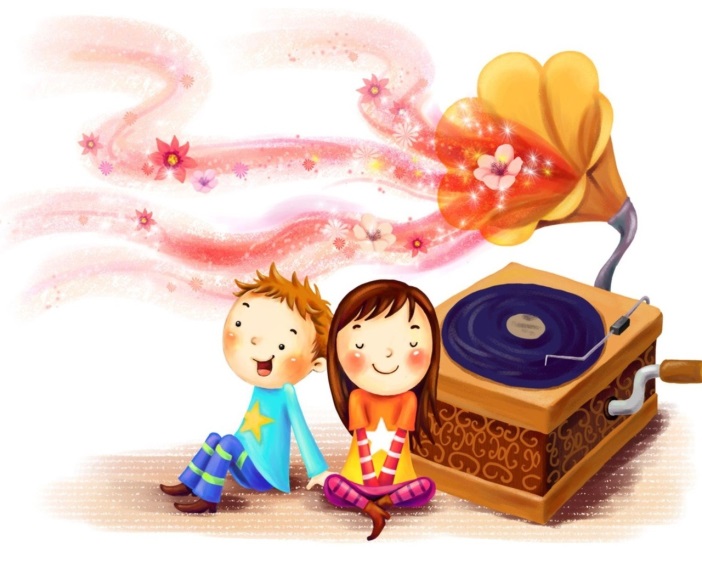 